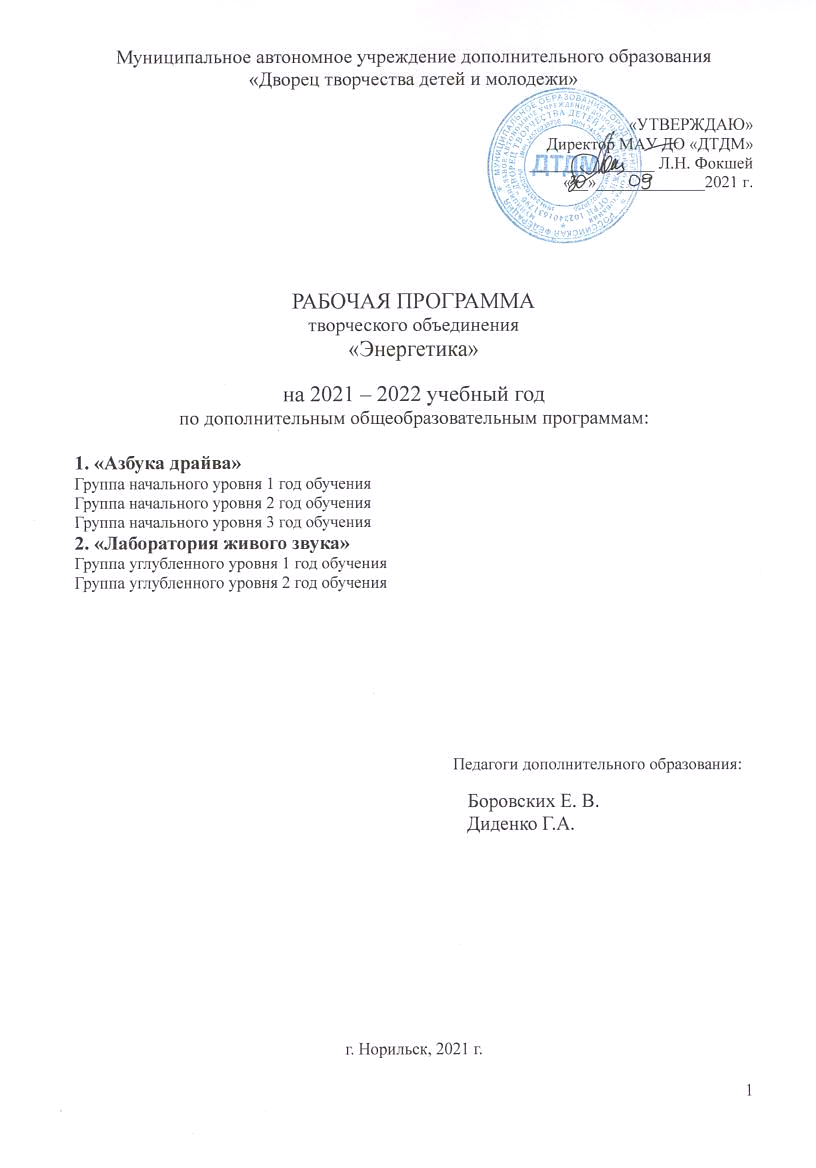 Анализ работытворческого объединения «Энергетика» за 2020-2021 учебный годСтатистический и констатирующий материал о работе в течение учебного года:Количество детей по возрасту и годам обученияРезультаты участия детского коллектива в массовых мероприятиях учреждения, города:Воспитательная работа:Результативность учебного процессаСредние показатели освоения образовательной программыСтепень освоения образовательной программы: 87 %.Общие тенденции и результаты деятельности. Постоянное участие коллектива в мероприятиях ДЮЦ. Регулярная концертная деятельность по мере подготовки материала (учащиеся приняли участие в конкурсе, проведён отчётный концерт в апреле). Дружная и творческая атмосфера в коллективе поддерживается благодаря внимательному отношению к потребности подростков в самореализации  без строгого контроля со стороны взрослых и предоставлению свободы в самоорганизации в пределах обозначенных учебно-воспитательным процессом. Организовано сотрудничество и подготовка совместных номеров с ТО «Синкопа». Невысокий показатель по освоению теоретической части учебной программы учащихся профессионально-ориентированного связан с уделением бо́льшего внимания к практической работе над совершенствованием индивидуальной исполнительской техники. Организован родительский комитет, которым проведена работа по сбору и перечислению добровольных денежных взносов на счёт ДТДМ в размере 24 тыс. рублей. Приобретено новое оборудование.Общие выводы и перспективы работы.Повышение качества учебной работы путём совершенствования программы и изучения существующего методического материала.Ориентирование учащихся на участие в конкурсах городского и регионального уровня.Вовлечение родителей в жизнь коллектива в области организации воспитательной работы.Организация сотрудничества с т/о «Синкопа» для подготовки совместных музыкальных номеров.Пояснительная записка1. Общая характеристика детского объединения1.1. Комплектование на 2021 – 2022 учебный год по учебному плану1.2. Характеристика объединения.По итогам контроля остаточных знаний и входной диагностики для вновь принимаемых учащихся были определены следующие знания, умения и характеристики:Входная диагностикаКонтроль остаточных знанийСписок учащихся,аттестующихся в 2020-2021 учебном годуи оканчивающих обучение в ДТДМ2. Материальное оснащение1. Занимаемая площадь – учебный кабинет и подсобное помещение.2. Оснащение и приспособления.3. Специальное оборудование.3. Особенности учебного года2021 год науки и технологий2021 год детского туризма800-летие Александра Невского2022 год народного искусства и культурного наследия4. Источники планирования1. Циклограмма массовых мероприятий МАУ ДО ДТДМ на 2020-2021 учебный год2. План работы художественно-эстетического отдела3. План работы ДЮЦ «Горка»4. Образовательные программы «Азбука драйва», «Лаборатория живого звука»III. Массовая работа1. Массовая работа учебного характера.2. Массовая работа воспитательного характера.3. Работа с родителями4. Личный творческий план педагогаРабота по оформлению кабинета.Методическое обеспечение образовательной программ.Составление планов-конспектов занятий.Разработка дидактического материала.Подбор и обработка музыкального материала.Проведение открытого занятия.Выступления на мероприятиях ДТДМ.Выступление на методических объединениях, педагогических чтениях.Работа с ансамблем педагогов.Участие в очных и дистанционных конкурсах.Самообразование.Подготовка к публикации сборника нот и методических указаний.Календарный учебно-тематический планпо дополнительной общеобразовательной общеразвивающей программе«Азбука драйва»на 2021-2022 учебный годВ соответствии с программой, календарный план составляется с учётом наличия двух блоков программы: основного и факультативного.Объём каждого составляет 36 академических часов, что составляет одно занятие в неделю. Основной блок предназначен для тех учащихся, которые имеют высокую загруженность по другим направлениям учебной деятельности и предпочитают лишь краткое знакомство с основами игры на музыкальном инструменте. Темы занятий факультативного блока дополняют и углубляют темы основного блока, и предназначены для учащихся, имеющих свободное время и желающих изучить инструмент более полно.Таким образом, занятия проводятся в зависимости от желания и возможностей ученика 1 или 2 раза в неделю. Занятия ведутся индивидуально, выдаётся домашнее задание. Допускается присутствие ученика в классе для выполнения домашнего задания во время индивидуального занятия другого учащегося.В настоящем учебном году для учащегося первого года обучения Викторова Дмитрия, в виду его большого желания заниматься инструментом и наличия хороших технических данных, сделано исключение и соединены часы основного и факультативного блоков, таким образом, он посещает три занятия в неделю.1 год обученияПедагог Боровских Е.В.ФИО учащегося Сергеенко Валерия (пт, вс)Сергеенко Валерия (пт, вс)ФИО учащегося Клеймёнов Степан (вт)ФИО учащегося Плохова Дарья (вт, чт)Плохова Дарья (вт, чт)ФИО учащегося Викторов Дмитрий (вт, пт, сб)Викторов Дмитрий (вт, пт, сб)ФИО учащегося Зименкова Мария (ср, сб)Зименкова Мария (ср, сб)ФИО учащегося Жданова Карина (ср, сб)Жданова Карина (ср, сб)1 год обученияПедагог Диденко Г.А.ФИО учащегося Стахеева Полина (сб, сб)Стахеева Полина (сб, сб)Педагог Диденко Г.А.ФИО учащегося Шаповалова София (ср, сб)Шаповалова София (ср, сб)2 год обученияПедагог Боровских Е.В.ФИО учащегося Лупашко Михаил (чт)ФИО учащегося Платова Юлия (вт, сб)Платова Юлия (вт, сб)ФИО учащегося Хасанов Давид (ср, сб)Хасанов Давид (ср, сб)2 год обученияПедагог Диденко Г.А.ФИО учащегося Габзалилова Алина (ср, сб)Габзалилова Алина (ср, сб)Педагог Диденко Г.А.ФИО учащегося Агафонов Георгий (ср, сб)Агафонов Георгий (ср, сб)3 год обученияПедагог Боровских Е.В.ФИО учащегося Богданов Роман (вс)ФИО учащегося Копаев Анатолий (сб)ФИО учащегося Ошлыков Тихон (пт)ФИО учащегося Матвеев Николай (сб)ФИО учащегося Тойчуев Талант (сб)ФИО учащегося Моисеенко Карина (чт)ФИО учащегося Попов Тимофей (вт)Календарный учебно-тематический планпо дополнительной общеобразовательной общеразвивающей программе«Лаборатория живого звука»на 2021-2022 учебный годВ соответствии с программой, календарный план составляется с учётом наличия двух блоков программы: основного и факультативного.Объём каждого составляет 36 академических часов, что составляет одно занятие в неделю. Основной блок предназначен для тех учащихся, которые имеют высокую загруженность по другим направлениям учебной деятельности и предпочитают лишь краткое знакомство с основами игры на музыкальном инструменте. Темы занятий факультативного блока дополняют и углубляют темы основного блока, и предназначены для учащихся, имеющих свободное время и желающих изучить инструмент более полно.Таким образом, занятия проводятся в зависимости от желания и возможностей ученика 1 или 2 раза в неделю. Занятия ведутся индивидуально, выдаётся домашнее задание. Допускается присутствие ученика в классе для выполнения домашнего задания во время индивидуального занятия другого учащегося.1 год обученияФИО учащегося Колесова Милена (чт)2 год обученияФИО учащегося Швец Артём (пт, вс 2 ч.)Швец Артём (пт, вс 2 ч.)№ гр.Ур. и год обуч.891011121314151617МД1Нач., 1111212262Нач., 2222423Нач., 3121121624Угл., 1115Угл., 211ВСЕГО:ВСЕГО:11224251511311№ДатаНазвание конкурса, фестиваляСтатус мероприятияОрганизаторы,место проведенияКоличество участвующихРезультат участия19.02«Таланты без границ»региональныйДТДМ4диплом лауреата II степени№НазваниемероприятияФормамероприятияМестопроведенияДатапроведенияКол-воучастников1Вечер настольных игрчаепитиеДЮЦ «Горка»28.1262Вечер настольных игрчаепитиеДЮЦ «Горка»20.03103Закрытие творческого сезона ТОБоровских Е.В.ДЮЦ «Горка»22.0515Уровень обучения,год обученияТеорияПрактикаСредний показательНачальный, 1759083Начальный, 2788783Начальный, 3859590Углубленный, 1758681Углубленный, 2808080Начальный, 1959093№п.п.уровень обучениягод обучения на уровнегод обучения в ТОкласс1СергеенкоВалериянач.1132Плохова Дарьянач.1133КлеймёновСтепаннач.1154ВикторовДмитрийнач.1185ЗименковаМариянач.1186ЖдановаКаринанач.1137ЛупашкоМихаилнач.2298ПлатоваЮлиянач.2269ХасановДавиднач.22410БезбородовДаниланач.22811БогдановРоманнач.321012КопаевАнатолийнач.33613ОшлыковТихоннач.331014МатвеевНиколайнач.33615ТойчуевТалантнач.331 курс16МоисеенкоКаринанач.33717ПоповТимофейнач.33618ОрловаСофьянач.31919СтахееваПолинанач.11720ШаповаловаСофьянач.11621ГабзалиловаАлинанач.121022АгафоновГеоргийнач.121023КолесоваМиленаугл.14824ШвецАртёмугл.1511№Уровень обученияГод обученияна уровнеКоличество учащихсяКоличество учащихсяКоличество учащихсяКоличество учащихсяКоличество учащихсяПолПолВсего учащихся№Уровень обученияГод обученияна уровне1-4 кл.5-6 кл.7-8 кл.9-11 кл.1 курсД.М.Всего учащихся1Начальный12235272Начальный211142573Начальный331211674Углубленный	11115Углубленный	21116Углубленный	3111ИТОГО:ИТОГО:ИТОГО:3668191524№п.п.фамилияфамилиязнания и умениязнания и умениязнания и умениязнания и умениязачислен на№п.п.фамилияфамилияслухритмпамятьнавык игрызачислен на1СергеенкоВалерияхорхорхор-нач. 12КлеймёновСтепанхорхорхор-нач. 13СтахееваПолинахорхорхор-нач. 14ЗименковаМарияхорхорхор-нач. 15ЖдановаКаринахорхорхор-нач. 16ВикторовДмитрийотлотлотл-нач. 17Шаповалова Софьяхорхорхор-нач. 18ПлоховаДарьяхорхорхор-нач. 19ОрловаСофияхорхорхорхорнач. 3СпециальностьТеоретическая подготовкаНавыки самостоятельной работынач. ур., 2 г. о.1ЛупашкоМихаилхорхорхор2ПлатоваЮлияхорхорхор3ХасановДавидхорхорхор4Безбородов Данилахорхоротл5ГабзалиловаАлинахорхорхор6АгафоновГеоргийхорхорхорнач. ур., 3 г. о.7БогдановРоманотлотлотл8КопаевАнатолийхорхорхор9ОшлыковТихонхорхорхор10Матвеев Николайхорхорхор11ТойчуевТалантхорхоротл12МоисеенкоКаринахорхорхор13ПоповТимофей отлотлотлугл. ур., 1 г. о.14Колесова Миленаотлотлотлугл. ур., 2 г. о.15Швец Артёмотлотлотл№ФИО учащегосяГод рожденияМесто учебыМесто учебыКол-во лет обучения в коллективеГод обучения на уровнеРезультаты участия в конкурсах, фестивалях№ФИО учащегосяГод рожденияшколаклассКол-во лет обучения в коллективеГод обучения на уровнеРезультаты участия в конкурсах, фестивалях1Тойчуев Талант2004НИИI курс2нач.3№ОборудованиеКол-во, шт.1Микшерный пульт12Колонки активные23Электрогитара24Акустическая гитара45Бас-гитара16Микрофон37Кабель инструментальный48Кабель микрофонный29Синтезатор110Ударная установка211Стойки микрофонные212Пюпитр413Стол рабочий114Стулья615Шкаф216Парты3Название мероприятияСрокиФормаМесто проведения1Новогодний концерт ТО «Энергетика»декабрьконцертная программаДЮЦ «Горка» или другая площадка по согласованию2Аттестация на всех уровнях обученияапрельтестированиеДЮЦ «Горка», ДТДМ3Отчётный концертапрельконцертная программаДТДМ4Музыкальные выступления согласно плану массовой работыв течение годаконцертный номеруточняется5Посещение концертов и мастер-классов профессиональных музыкантовв течение годавыход на мероприятиеконцертные площадки города6Участие в очных и дистанционных конкурсахв течение годаконцертный номеруточняетсясрокимероприятиеформаместо проведения1сентябрьДень знанийконцертные номераДЮЦ «Горка»2сентябрьДень открытых дверей ДЮЦинтерактивная площадкаДЮЦ «Горка»3октябрьОткрытие творческого сезона ДЮЦконцертный номерДЮЦ «Горка»4октябрьВечер настольных игрчаепитие, игровая программаДЮЦ «Горка»7ноябрьДень Материконцертный номерДЮЦ «Горка»11декабрьНовогодний концерт ТО «Энергетика»концертДЮЦ «Горка»13январьМуниципальный этап Краевого творческого фестиваля «Таланты без границ»участники конкурсаДТДМ14январьВечер встречи выпускников концертный номерДТДМ15февральДень защитника Отечестваучастие, концертный номерДЮЦ «Горка»16мартМеждународный женский деньучастие, концертный номерДЮЦ «Горка»18апрельОтчётный концертконцертДТДМ19апрельИтоговая аттестация учащихсяучастиеДТДМ20апрельЗакрытие творческого сезона в ДТДМКонцертная программа, концертные номераДТДМ21майМероприятия, посвящённые памяти Великой Отечественной ВойныучастиеДЮЦ «Горка», ДТДМНазвание мероприятияСрокиФормаМесто проведения1Родительское собраниесентябрьконцерт, беседаДЮЦ «Горка»2Новогодний концертдекабрьконцертДЮЦ «Горка»3Отчётный концертапрельконцерт, чаепитиеДТДМ, ДЮЦ «Горка»4Индивидуальные беседы, консультациив течение годабеседыДЮЦ «Горка»№Дата ТемаКоличество часовКоличество часовФорма занятийФорма контроля№Дата ТемаТеорияПрактикаФорма занятийФорма контроляI полугодие103.сенПостановка аппарата1индопрос205.сенХроматическая гамма1индтех.зач310.сенТехника игры медиатором1индтех.зач412.сенНотный стан1индопрос517.сенЗвуки I позиции 3 струны1индпьеса619.сенДлительности и паузы1индопрос724.сенИгра со счётом вслух1индтех.зач826.сенЗвуки I позиции 2 струны1индпьеса901.октОтработка перем. штриха1индтех.зач1003.октСтроение мелодии1индопрос1108.октМетр и ритм1индопрос1210.октЗвуки I позиции 1 струны1индпьеса1315.октЗн. сокр. нотн. письма1индопрос1417.октДинамические оттенки1индпьеса1522.октОсновы ансамблевой игры1индтех.зач1624.октПодгот. к игре в ансамбле1индтех.зач1729.октПодгот. к конц.1группьеса1831.октТехническая репетиция1группьеса1905.нояКонц. выступление1группьеса2007.нояЗатакт1индопрос2112.нояНоты на грифе, клав.1индопрос2214.нояЗнаки альтерации1индопрос2319.нояКлюч. зн. альтерации1индопрос2421.нояСлуч. знаки альт.1индопрос2526.нояЗвуки I позиции 4 струны1индпьеса2628.нояЗвуки I позиции 5, 6 струны1индпьеса2703.декПосещение концерта1групбеседа2805.декСнятие звука1индпьеса2910.декХарактер исполнения1индпьеса3012.декСамостоятельная работа1групопрос3117.декРазбор произведений1индпьеса3219.декПальцевый стиль1индтех.зач3324.декПодв. аппл. маж. гаммы1индопрос3426.декГамма до-мажор 1индтех.зачИтого: 1717II полугодие114.янвГамма до-мажор 1индтех.зач216.янвОктава1индопрос321.янвБукв. обозначения нот1индопрос423.янвНота с точкой1индопрос528.янвИнтерв. Терц., квинта1индопрос630.янвСамост. работа над пьесой1индпьеса704.февГамма до-мажор 1индтех.зач806.февОтработка перем. штриха1индтех.зач911.февСамост. работа над пьесой1индпьеса1013.февНастройка гитары1индопрос1118.февРабота с метрономом1индпьеса1220.февСамостоятельная работа 1индпьеса1325.февАнализ стр. мелодии1индопрос1427.февБольш. и мал. терция1индопрос1504.марВиды аккордов1индопрос1606.марАккорды в тон. a-moll 1индтех.зач1711.марАккорды в тон. a-moll 1индтех.зач1813.марПальц. штрих в тон. a-moll1индпьеса1918.марПальц. штрих в тон. a-moll1индпьеса2020.марТерц. структ. аккорда1индопрос2125.марАккорды в тон. A-dur 1индтех.зач2227.марАккорды в тон. A-dur 1индтех.зач2301.апрПальц.штрих в тон. A-dur1индтех.зач2403.апрПальц. штрих в тон. A-dur1индпьеса2508.апрБлюз-роковая каденция 1индпьеса2610.апрБлюз-роковая каденция 1индтех.зач2715.апрПриглушённые ноты1индпьеса2817.апрПодготовка к концерту1группьеса2922.апрТехническая репетиция1группьеса3024.апрКонц. выступ.1группьеса3129.апрСамостоятельная работа1груптест3206.майГамма ля-минор 1индтех.зач3308.майКаденция T-VI-III-VII 1индтех.зач3413.майСтупени гаммы1индопрос3515.майКаденция T-VI-III-VII 1индпьеса3620.майПосещение конц.1групбеседа3722.майКаденция T-VI-III-VII 1индтех.зач3827.майГамма ля-минор 1индтех.зач3929.майБой «шестёрка»1индпьесаИтого:1821№Дата ТемаКоличество часовКоличество часовФорма занятийФорма контроля№Дата ТемаТеорияПрактикаФорма занятийФорма контроляI полугодие107.сенПостановка аппарата1индопрос214.сенХроматическая гамма1индтех.зач321.сенТехника игры медиатором1индтех.зач428.сенНотный стан1индопрос505.октЗвуки I позиции 3 струны1индпьеса612.октДлительности и паузы1индопрос719.октЗвуки I позиции 2 струны1индпьеса826.октСтроение мелодии1индопрос902.нояЗвуки I позиции 1 струны1индпьеса1009.нояДинамические оттенки1индпьеса1116.нояНоты на грифе, клав.1индопрос1223.нояЗнаки альтерации1индопрос1330.нояЗвуки I позиции 4 струны1индпьеса1407.декЗвуки I позиции 5, 6 струны1индпьеса1514.декПосещение концерта1групбеседа1621.декСамостоятельная работа1групопрос1728.декПодв. аппл. маж. гаммы1индопросИтого: 89II полугодие111.янвГамма до-мажор 1индтех.зач218.янвБукв. обозначения нот1индопрос325.янвНота с точкой1индопрос401.февИнтерв. Терц., квинта1индопрос508.февОтработка перем. штриха1индтех.зач615.февНастройка гитары1индопрос722.февВиды аккордов1индопрос801.марАккорды в тон. a-moll 1индтех.зач915.марПальц. штрих в тон. a-moll1индпьеса1022.марТерц. структ. аккорда1индопрос1129.марАккорды в тон. A-dur 1индтех.зач1205.апрПальц.штрих в тон. A-dur1индпьеса1312.апрБлюз-роковая каденция 1индпьеса1419.апрПриглушённые ноты1индпьеса1526.апрСамостоятельная работа1груптест1603.майПосещение конц.1групбеседа1717.майКаденция T-VI-III-VII 1индтех.зач1824.майГамма ля-минор 1индтех.зач1931.майБой «шестёрка»1индпьесаИтого: 910№Дата ТемаКоличество часовКоличество часовФорма занятийФорма контроля№Дата ТемаТеорияПрактикаФорма занятийФорма контроляI полугодие102.сенПостановка аппарата1индопрос207.сенХроматическая гамма1индтех.зач309.сенТехника игры медиатором1индтех.зач414.сенНотный стан1индопрос516.сенЗвуки I позиции 3 струны1индпьеса621.сенДлительности и паузы1индопрос723.сенИгра со счётом вслух1индтех.зач828.сенЗвуки I позиции 2 струны1индпьеса930.сенОтработка перем. штриха1индтех.зач1005.октСтроение мелодии1индопрос1107.октМетр и ритм1индопрос1212.октЗвуки I позиции 1 струны1индпьеса1314.октЗн. сокр. нотн. письма1индопрос1419.октДинамические оттенки1индпьеса1521.октОсновы ансамблевой игры1индтех.зач1626.октПодгот. к игре в ансамбле1индтех.зач1728.октПодгот. к конц.1группьеса1802.нояТехническая репетиция1группьеса1909.нояКонц. выступление1группьеса2011.нояЗатакт1индопрос2116.нояНоты на грифе, клав.1индопрос2218.нояЗнаки альтерации1индопрос2323.нояКлюч. зн. альтерации1индопрос2425.нояСлуч. знаки альт.1индопрос2530.нояЗвуки I позиции 4 струны1индпьеса2602.декЗвуки I позиции 5, 6 струны1индпьеса2707.декПосещение концерта1групбеседа2809.декСнятие звука1индпьеса2914.декХарактер исполнения1индпьеса3016.декСамостоятельная работа1групопрос3121.декРазбор произведений1индпьеса3223.декПальцевый стиль1индтех.зач3328.декПодв. аппл. маж. гаммы1индопрос3430.декГамма до-мажор 1индтех.зачИтого: 1717II полугодие111.янвГамма до-мажор 1индтех.зач213.янвОктава1индопрос318.янвБукв. обозначения нот1индопрос420.янвНота с точкой1индопрос525.янвИнтерв. Терц., квинта1индопрос627.янвСамост. работа над пьесой1индпьеса701.февГамма до-мажор 1индтех.зач803.февОтработка перем. штриха1индтех.зач908.февСамост. работа над пьесой1индпьеса1010.февНастройка гитары1индопрос1115.февРабота с метрономом1индпьеса1217.февСамостоятельная работа 1индпьеса1322.февАнализ стр. мелодии1индопрос1424.февБольш. и мал. терция1индопрос1501.марВиды аккордов1индопрос1603.марАккорды в тон. a-moll 1индтех.зач1710.марАккорды в тон. a-moll 1индтех.зач1815.марПальц. штрих в тон. a-moll1индпьеса1917.марПальц. штрих в тон. a-moll1индпьеса2022.марТерц. структ. аккорда1индопрос2124.марАккорды в тон. A-dur 1индтех.зач2229.марАккорды в тон. A-dur 1индтех.зач2331.марПальц.штрих в тон. A-dur1индтех.зач2405.апрПальц. штрих в тон. A-dur1индпьеса2507.апрБлюз-роковая каденция 1индпьеса2612.апрБлюз-роковая каденция 1индтех.зач2714.апрПриглушённые ноты1индпьеса2819.апрПодготовка к концерту1группьеса2921.апрТехническая репетиция1группьеса3026.апрКонц. выступ.1группьеса3128.апрСамостоятельная работа1груптест3203.майГамма ля-минор 1индтех.зач3305.майКаденция T-VI-III-VII 1индтех.зач3412.майСтупени гаммы1индопрос3517.майКаденция T-VI-III-VII 1индпьеса3619.майПосещение конц.1групбеседа3724.майКаденция T-VI-III-VII 1индтех.зач3826.майГамма ля-минор 1индтех.зач3931.майБой «шестёрка»1индпьесаИтого:1821№Дата ТемаКоличество часовКоличество часовФорма занятийФорма контроля№Дата ТемаТеорияПрактикаФорма занятийФорма контроляI полугодие103.сенПостановка аппарата1индопрос204.сенТехника игры медиатором1индтех.зач307.сенХроматическая гамма1индтех.зач410.сенТехника игры медиатором1индтех.зач511.сенЗвуки I позиции 3 струны1индпьеса614.сенНотный стан1индопрос717.сенЗвуки I позиции 3 струны1индпьеса818.сенИгра со счётом вслух1индтех.зач921.сенДлительности и паузы1индопрос1024.сенИгра со счётом вслух1индтех.зач1125.сенОтработка перем. штриха1индтех.зач1228.сенЗвуки I позиции 2 струны1индпьеса1301.октОтработка перем. штриха1индтех.зач1402.октМетр и ритм1индопрос1505.октСтроение мелодии1индопрос1608.октМетр и ритм1индопрос1709.октЗн. сокр. нотн. письма1индопрос1812.октЗвуки I позиции 1 струны1индпьеса1915.октЗн. сокр. нотн. письма1индопрос2016.октОсновы ансамблевой игры1индтех.зач2119.октДинамические оттенки1индпьеса2222.октОсновы ансамблевой игры1индтех.зач2323.октПодгот. к конц.1группьеса2426.октПодгот. к игре в ансамбле1индтех.зач2529.октПодгот. к конц.1группьеса2630.октКонц. выступление1группьеса2702.нояТехническая репетиция1группьеса2805.нояКонц. выступление1группьеса2906.нояНоты на грифе, клав.1индопрос3009.нояЗатакт1индопрос3112.нояНоты на грифе, клав.1индопрос3213.нояКлюч. зн. альтерации1индопрос3316.нояЗнаки альтерации1индопрос3419.нояКлюч. зн. альтерации1индопрос3520.нояЗвуки I позиции 4 струны1индпьеса3623.нояСлуч. знаки альт.1индопрос3726.нояЗвуки I позиции 4 струны1индпьеса3827.нояЗвуки I позиции 5, 6 струны1индпьеса3930.нояЗвуки I позиции 5, 6 струны1индпьеса4003.декПосещение концерта1групбеседа4104.декХарактер исполнения1индпьеса4207.декСнятие звука1индпьеса4310.декХарактер исполнения1индпьеса4411.декРазбор произведений1индпьеса4514.декСамостоятельная работа1групопрос4617.декРазбор произведений1индпьеса4718.декПодв. аппл. маж. гаммы1индопрос4821.декПальцевый стиль1индтех.зач4924.декПодв. аппл. маж. гаммы1индопрос5025.декГамма до-мажор 1индтех.зач5128.декГамма до-мажор 1индтех.зачИтого: 2625II полугодие111.янвГамма до-мажор 1индтех.зач214.янвОктава1индопрос315.янвНота с точкой1индопрос418.янвБукв. обозначения нот1индопрос521.янвНота с точкой1индопрос622.янвСамост. работа над пьесой1индпьеса725.янвИнтерв. Терц., квинта1индопрос828.янвСамост. работа над пьесой1индпьеса929.янвОтработка перем. штриха1индтех.зач1001.февГамма до-мажор 1индтех.зач1104.февОтработка перем. штриха1индтех.зач1205.февНастройка гитары1индопрос1308.февСамост. работа над пьесой1индпьеса1411.февНастройка гитары1индопрос1512.февАнализ стр. мелодии1индопрос1615.февРабота с метрономом1индпьеса1718.февСамостоятельная работа 1индпьеса1819.февВиды аккордов1индопрос1922.февАнализ стр. мелодии1индопрос2025.февБольш. и мал. терция1индопрос2126.февСамост. работа над пьесой1индпьеса2201.марВиды аккордов1индопрос2304.марАккорды в тон. a-moll 1индтех.зач2405.марАнализ стр. мелодии1индопрос2511.марАккорды в тон. a-moll 1индтех.зач2612.марТерц. структ. аккорда1индопрос2715.марПальц. штрих в тон. a-moll1индпьеса2818.марПальц. штрих в тон. a-moll1индпьеса2919.марАккорды в тон. A-dur 1индтех.зач3022.марТерц. структ. аккорда1индопрос3125.марАккорды в тон. A-dur 1индтех.зач3226.марБлюз-роковая каденция 1индпьеса3329.марАккорды в тон. A-dur 1индтех.зач3401.апрПальц.штрих в тон. A-dur1индтех.зач3502.апрАккорды в тон. A-dur 1индтех.зач3605.апрПальц. штрих в тон. A-dur1индпьеса3708.апрБлюз-роковая каденция 1индпьеса3809.апрПриглушённые ноты1индпьеса3912.апрБлюз-роковая каденция 1индтех.зач4015.апрПриглушённые ноты1индпьеса4116.апрПодготовка к концерту1группьеса4219.апрПодготовка к концерту1группьеса4322.апрТехническая репетиция1группьеса4423.апрСамостоятельная работа1груптест4526.апрКонц. выступ.1группьеса4629.апрСамостоятельная работа1груптест4730.апрГамма ля-минор 1индтех.зач4803.майГамма ля-минор 1индтех.зач4906.майКаденция T-VI-III-VII 1индтех.зач5007.майКаденция T-VI-III-VII 1индпьеса5113.майСтупени гаммы1индопрос5214.майГамма ля-минор 1индтех.зач5317.майКаденция T-VI-III-VII 1индпьеса5420.майПосещение конц.1групбеседа5521.майБой «шестёрка»1индпьеса5624.майКаденция T-VI-III-VII 1индтех.зач5727.майГамма ля-минор 1индтех.зач5828.майОтработка перем. штриха1индтех.зач5931.майБой «шестёрка»1индпьесаИтого:2633№Дата ТемаКоличество часовКоличество часовФорма занятийФорма контроля№Дата ТемаТеорияПрактикаФорма занятийФорма контроляI полугодие101.сенПостановка аппарата1индопрос204.сенХроматическая гамма1индтех.зач308.сенТехника игры медиатором1индтех.зач411.сенНотный стан1индопрос515.сенЗвуки I позиции 3 струны1индпьеса618.сенДлительности и паузы1индопрос722.сенИгра со счётом вслух1индтех.зач825.сенЗвуки I позиции 2 струны1индпьеса929.сенОтработка перем. штриха1индтех.зач1002.октСтроение мелодии1индопрос1106.октМетр и ритм1индопрос1209.октЗвуки I позиции 1 струны1индпьеса1313.октЗн. сокр. нотн. письма1индопрос1416.октДинамические оттенки1индпьеса1520.октОсновы ансамблевой игры1индтех.зач1623.октПодгот. к игре в ансамбле1индтех.зач1727.октПодгот. к конц.1группьеса1830.октТехническая репетиция1группьеса1903.нояКонц. выступление1группьеса2006.нояЗатакт1индопрос2110.нояНоты на грифе, клав.1индопрос2213.нояЗнаки альтерации1индопрос2317.нояКлюч. зн. альтерации1индопрос2420.нояСлуч. знаки альт.1индопрос2524.нояЗвуки I позиции 4 струны1индпьеса2627.нояЗвуки I позиции 5, 6 струны1индпьеса2701.декПосещение концерта1групбеседа2804.декСнятие звука1индпьеса2908.декХарактер исполнения1индпьеса3011.декСамостоятельная работа1групопрос3115.декРазбор произведений1индпьеса3218.декПальцевый стиль1индтех.зач3322.декПодв. аппл. маж. гаммы1индопрос3425.декГамма до-мажор 1индтех.зач3529.декОктава1индопросИтого: 1817II полугодие112.янвГамма до-мажор 1индтех.зач215.янвОктава1индопрос319.янвБукв. обозначения нот1индопрос422.янвНота с точкой1индопрос526.янвИнтерв. Терц., квинта1индопрос629.янвСамост. работа над пьесой1индпьеса702.февГамма до-мажор 1индтех.зач805.февОтработка перем. штриха1индтех.зач909.февСамост. работа над пьесой1индпьеса1012.февНастройка гитары1индопрос1116.февРабота с метрономом1индпьеса1219.февСамостоятельная работа 1индпьеса1326.февАнализ стр. мелодии1индопрос1402.марБольш. и мал. терция1индопрос1505.марВиды аккордов1индопрос1609.марАккорды в тон. a-moll 1индтех.зач1712.марАккорды в тон. a-moll 1индтех.зач1816.марПальц. штрих в тон. a-moll1индпьеса1919.марПальц. штрих в тон. a-moll1индпьеса2023.марТерц. структ. аккорда1индопрос2126.марАккорды в тон. A-dur 1индтех.зач2230.марАккорды в тон. A-dur 1индтех.зач2302.апрПальц.штрих в тон. A-dur1индтех.зач2406.апрПальц. штрих в тон. A-dur1индпьеса2509.апрБлюз-роковая каденция 1индпьеса2613.апрБлюз-роковая каденция 1индтех.зач2716.апрПриглушённые ноты1индпьеса2820.апрПодготовка к концерту1группьеса2923.апрТехническая репетиция1группьеса3027.апрКонц. выступ.1группьеса3130.апрСамостоятельная работа1груптест3204.майГамма ля-минор 1индтех.зач3307.майКаденция T-VI-III-VII 1индтех.зач3411.майСтупени гаммы1индопрос3514.майКаденция T-VI-III-VII 1индпьеса3618.майПосещение конц.1групбеседа3721.майКаденция T-VI-III-VII 1индтех.зач3825.майГамма ля-минор 1индтех.зач3928.майБой «шестёрка»1индпьесаИтого: 1821№Дата ТемаКоличество часовКоличество часовФорма занятийФорма контроля№Дата ТемаТеорияПрактикаФорма занятийФорма контроляI полугодие101.сенПостановка аппарата1индопрос204.сенХроматическая гамма1индтех.зач308.сенТехника игры медиатором1индтех.зач411.сенНотный стан1индопрос515.сенЗвуки I позиции 3 струны1индпьеса618.сенДлительности и паузы1индопрос722.сенИгра со счётом вслух1индтех.зач825.сенЗвуки I позиции 2 струны1индпьеса929.сенОтработка перем. штриха1индтех.зач1002.октСтроение мелодии1индопрос1106.октМетр и ритм1индопрос1209.октЗвуки I позиции 1 струны1индпьеса1313.октЗн. сокр. нотн. письма1индопрос1416.октДинамические оттенки1индпьеса1520.октОсновы ансамблевой игры1индтех.зач1623.октПодгот. к игре в ансамбле1индтех.зач1727.октПодгот. к конц.1группьеса1830.октТехническая репетиция1группьеса1903.нояКонц. выступление1группьеса2006.нояЗатакт1индопрос2110.нояНоты на грифе, клав.1индопрос2213.нояЗнаки альтерации1индопрос2317.нояКлюч. зн. альтерации1индопрос2420.нояСлуч. знаки альт.1индопрос2524.нояЗвуки I позиции 4 струны1индпьеса2627.нояЗвуки I позиции 5, 6 струны1индпьеса2701.декПосещение концерта1групбеседа2804.декСнятие звука1индпьеса2908.декХарактер исполнения1индпьеса3011.декСамостоятельная работа1групопрос3115.декРазбор произведений1индпьеса3218.декПальцевый стиль1индтех.зач3322.декПодв. аппл. маж. гаммы1индопрос3425.декГамма до-мажор 1индтех.зач3529.декОктава1индопросИтого: 1817II полугодие112.янвГамма до-мажор 1индтех.зач215.янвОктава1индопрос319.янвБукв. обозначения нот1индопрос422.янвНота с точкой1индопрос526.янвИнтерв. Терц., квинта1индопрос629.янвСамост. работа над пьесой1индпьеса702.февГамма до-мажор 1индтех.зач805.февОтработка перем. штриха1индтех.зач909.февСамост. работа над пьесой1индпьеса1012.февНастройка гитары1индопрос1116.февРабота с метрономом1индпьеса1219.февСамостоятельная работа 1индпьеса1326.февАнализ стр. мелодии1индопрос1402.марБольш. и мал. терция1индопрос1505.марВиды аккордов1индопрос1609.марАккорды в тон. a-moll 1индтех.зач1712.марАккорды в тон. a-moll 1индтех.зач1816.марПальц. штрих в тон. a-moll1индпьеса1919.марПальц. штрих в тон. a-moll1индпьеса2023.марТерц. структ. аккорда1индопрос2126.марАккорды в тон. A-dur 1индтех.зач2230.марАккорды в тон. A-dur 1индтех.зач2302.апрПальц.штрих в тон. A-dur1индтех.зач2406.апрПальц. штрих в тон. A-dur1индпьеса2509.апрБлюз-роковая каденция 1индпьеса2613.апрБлюз-роковая каденция 1индтех.зач2716.апрПриглушённые ноты1индпьеса2820.апрПодготовка к концерту1группьеса2923.апрТехническая репетиция1группьеса3027.апрКонц. выступ.1группьеса3130.апрСамостоятельная работа1груптест3204.майГамма ля-минор 1индтех.зач3307.майКаденция T-VI-III-VII 1индтех.зач3411.майСтупени гаммы1индопрос3514.майКаденция T-VI-III-VII 1индпьеса3618.майПосещение конц.1групбеседа3721.майКаденция T-VI-III-VII 1индтех.зач3825.майГамма ля-минор 1индтех.зач3928.майБой «шестёрка»1индпьесаИтого: 1821№Дата ТемаКоличество часовКоличество часовФорма занятийФорма контроля№Дата ТемаТеорияПрактикаФорма занятийФорма контроляI полугодие104.сенПостановка аппарата1индопрос204.сенХроматическая гамма1индтех.зач311.сенТехника игры медиатором1индтех.зач411.сенНотный стан1индопрос518.сенЗвуки I позиции 3 струны1индпьеса618.сенДлительности и паузы1индопрос725.сенИгра со счётом вслух1индтех.зач825.сенЗвуки I позиции 2 струны1индпьеса902.октОтработка перем. штриха1индтех.зач1002.октСтроение мелодии1индопрос1109.октМетр и ритм1индопрос1209.октЗвуки I позиции 1 струны1индпьеса1316.октЗн. сокр. нотн. письма1индопрос1416.октДинамические оттенки1индпьеса1523.октОсновы ансамблевой игры1индтех.зач1623.октПодгот. к игре в ансамбле1индтех.зач1730.октПодгот. к конц.1группьеса1830.октТехническая репетиция1группьеса1906.нояКонц. выступление1группьеса2006.нояЗатакт1индопрос2113.нояНоты на грифе, клав.1индопрос2213.нояЗнаки альтерации1индопрос2320.нояКлюч. зн. альтерации1индопрос2420.нояСлуч. знаки альт.1индопрос2527.нояЗвуки I позиции 4 струны1индпьеса2627.нояЗвуки I позиции 5, 6 струны1индпьеса2704.декПосещение концерта1групбеседа2804.декСнятие звука1индпьеса2911.декХарактер исполнения1индпьеса3011.декСамостоятельная работа1групопрос3118.декРазбор произведений1индпьеса3218.декПальцевый стиль1индтех.зач3325.декПодв. аппл. маж. гаммы1индопрос3425.декГамма до-мажор 1индтех.зачИтого: 1717II полугодие115.янвГамма до-мажор 1индтех.зач215.янвОктава1индопрос322.янвБукв. обозначения нот1индопрос422.янвНота с точкой1индопрос529.янвИнтерв. Терц., квинта1индопрос629.янвСамост. работа над пьесой1индпьеса705.февГамма до-мажор 1индтех.зач805.февОтработка перем. штриха1индтех.зач912.февСамост. работа над пьесой1индпьеса1012.февНастройка гитары1индопрос1119.февРабота с метрономом1индпьеса1219.февСамостоятельная работа 1индпьеса1326.февАнализ стр. мелодии1индопрос1426.февБольш. и мал. терция1индопрос1505.марВиды аккордов1индопрос1605.марАккорды в тон. a-moll 1индтех.зач1712.марАккорды в тон. a-moll 1индтех.зач1812.марПальц. штрих в тон. a-moll1индпьеса1919.марПальц. штрих в тон. a-moll1индпьеса2019.марТерц. структ. аккорда1индопрос2126.марАккорды в тон. A-dur 1индтех.зач2226.марАккорды в тон. A-dur 1индтех.зач2302.апрПальц.штрих в тон. A-dur1индтех.зач2402.апрПальц. штрих в тон. A-dur1индпьеса2509.апрБлюз-роковая каденция 1индпьеса2609.апрБлюз-роковая каденция 1индтех.зач2716.апрПриглушённые ноты1индпьеса2816.апрПодготовка к концерту1группьеса2923.апрТехническая репетиция1группьеса3023.апрКонц. выступ.1группьеса3130.апрСамостоятельная работа1груптест3230.апрГамма ля-минор 1индтех.зач3307.майКаденция T-VI-III-VII 1индтех.зач3407.майСтупени гаммы1индопрос3514.майКаденция T-VI-III-VII 1индпьеса3614.майПосещение конц.1групбеседа3721.майКаденция T-VI-III-VII 1индтех.зач3821.майГамма ля-минор 1индтех.зач3928.майБой «шестёрка»1индпьеса4028.майРазбор произведений1индпьесаИтого:1822№Дата ТемаКоличество часовКоличество часовФорма занятийФорма контроля№Дата ТемаТеорияПрактикаФорма занятийФорма контроляI полугодие101.сенПостановка аппарата1индопрос204.сенХроматическая гамма1индтех.зач308.сенТехника игры медиатором1индтех.зач411.сенНотный стан1индопрос515.сенЗвуки I позиции 3 струны1индпьеса618.сенДлительности и паузы1индопрос722.сенИгра со счётом вслух1индтех.зач825.сенЗвуки I позиции 2 струны1индпьеса929.сенОтработка перем. штриха1индтех.зач1002.октСтроение мелодии1индопрос1106.октМетр и ритм1индопрос1209.октЗвуки I позиции 1 струны1индпьеса1313.октЗн. сокр. нотн. письма1индопрос1416.октДинамические оттенки1индпьеса1520.октОсновы ансамблевой игры1индтех.зач1623.октПодгот. к игре в ансамбле1индтех.зач1727.октПодгот. к конц.1группьеса1830.октТехническая репетиция1группьеса1903.нояКонц. выступление1группьеса2006.нояЗатакт1индопрос2110.нояНоты на грифе, клав.1индопрос2213.нояЗнаки альтерации1индопрос2317.нояКлюч. зн. альтерации1индопрос2420.нояСлуч. знаки альт.1индопрос2524.нояЗвуки I позиции 4 струны1индпьеса2627.нояЗвуки I позиции 5, 6 струны1индпьеса2701.декПосещение концерта1групбеседа2804.декСнятие звука1индпьеса2908.декХарактер исполнения1индпьеса3011.декСамостоятельная работа1групопрос3115.декРазбор произведений1индпьеса3218.декПальцевый стиль1индтех.зач3322.декПодв. аппл. маж. гаммы1индопрос3425.декГамма до-мажор 1индтех.зач3529.декОктава1индопросИтого: 1817II полугодие112.янвГамма до-мажор 1индтех.зач215.янвОктава1индопрос319.янвБукв. обозначения нот1индопрос422.янвНота с точкой1индопрос526.янвИнтерв. Терц., квинта1индопрос629.янвСамост. работа над пьесой1индпьеса702.февГамма до-мажор 1индтех.зач805.февОтработка перем. штриха1индтех.зач909.февСамост. работа над пьесой1индпьеса1012.февНастройка гитары1индопрос1116.февРабота с метрономом1индпьеса1219.февСамостоятельная работа 1индпьеса1326.февАнализ стр. мелодии1индопрос1402.марБольш. и мал. терция1индопрос1505.марВиды аккордов1индопрос1609.марАккорды в тон. a-moll 1индтех.зач1712.марАккорды в тон. a-moll 1индтех.зач1816.марПальц. штрих в тон. a-moll1индпьеса1919.марПальц. штрих в тон. a-moll1индпьеса2023.марТерц. структ. аккорда1индопрос2126.марАккорды в тон. A-dur 1индтех.зач2230.марАккорды в тон. A-dur 1индтех.зач2302.апрПальц.штрих в тон. A-dur1индтех.зач2406.апрПальц. штрих в тон. A-dur1индпьеса2509.апрБлюз-роковая каденция 1индпьеса2613.апрБлюз-роковая каденция 1индтех.зач2716.апрПриглушённые ноты1индпьеса2820.апрПодготовка к концерту1группьеса2923.апрТехническая репетиция1группьеса3027.апрКонц. выступ.1группьеса3130.апрСамостоятельная работа1груптест3204.майГамма ля-минор 1индтех.зач3307.майКаденция T-VI-III-VII 1индтех.зач3411.майСтупени гаммы1индопрос3514.майКаденция T-VI-III-VII 1индпьеса3618.майПосещение конц.1групбеседа3721.майКаденция T-VI-III-VII 1индтех.зач3825.майГамма ля-минор 1индтех.зач3928.майБой «шестёрка»1индпьесаИтого:1821№Дата ТемаКоличество часовКоличество часовФорма занятийФорма контроля№Дата ТемаТеорияПрактикаФорма занятийФорма контроляI полугодие102.сенВиды струн1индопрос209.сенТюнер1индопрос316.сенНастройка гитары по слуху1индсамост.раб.423.сенИнт. Терц., квинта.1индопрос530.сенЛегато в открытой позиции1индтех.зач607.октГамма ля-минор 1индтех.зач714.октОтработка перем. штриха1индтех.зач821.октКаденция t-VI-III-VII1индпьеса928.октКомб. четв. и восьмых 1индтех.зач1011.нояБой «шестёрка» с такт.1индпьеса1118.нояПосещение концерта1групбеседа1225.нояКомб. различных боев1индпьеса1302.декБлюз-роковая кад.1индпьеса1409.декКад. t-VI-III-VII 1индпьеса1516.декСамост. настройка гитары1индсамост.раб.1623.декСамостоятельная работа1групопрос1730.декНастройка гитары по слуху1индсамост.раб.Итого: 98II полугодие113.янвНастройка гитары по слуху1индсамост.раб.220.янв«Паук» вдоль грифа1индтех.зач327.янвМалое барре1индпьеса403.февРабота с метрономом1индпьеса510.февМалое барре четвертными1индпьеса617.февМедиаторное арпеджио1индтех.зач724.февИнт. кварта, секста1индопрос803.марФригийская кад. крупными1индтех.зач910.марЛегато в открытой позиции1индтех.зач1017.марГамма ми-минор1индтех.зач1124.марЛегато в закрытой позиции1индтех.зач1231.марПосещение концерта1групбеседа1307.апрТриольная ритмика1индтех.зач1414.апрБой 6/81индпьеса1521.апрРитм шаффл1индопрос1628.апрСамостоятельная работа1груптест1705.майАкценты 3321индтех.зач1812.майБой 3321индпьеса1919.майКад. t-VI-III-VII1индтех.зач2026.майРабота с метрономом1индпьесаИтого: 713№ДатаТемаКоличество часовКоличество часовФорма занятийФорма контроля№ДатаТемаТеорияПрактикаФорма занятийФорма контроляI полугодие104.сенВиды струн1индопрос207.сенТюнер1индопрос311.сенНастройка гитары по слуху1индсам.раб.414.сенИнт. Терц., квинта.1индопрос518.сенЛегато в открытой позиции1индтех.зач621.сенГамма ля-минор 1индтех.зач725.сенРабота над легато с метр.1индтех.зач828.сенИнт. Кварта, секста.1индопрос902.октОтработка перем. штриха1индтех.зач1005.октГамма соль-мажор1индтех.зач1109.октКад. t-VI-III-VII 1индтех.зач1212.октПальцевый стиль 1индпьеса1316.октКаденция t-VI-III-VII1индпьеса1419.октКомб. четв. и восьмых 1индтех.зач1523.октКад. t-VI-III-VII 1индтех.зач1626.октБой «шестёрка» с такт.1индпьеса1730.октПосещение концерта1групбеседа1802.нояПальцевый стиль 1индпьеса1906.нояПодготовка к концерту1группьеса2009.нояТехническая репетиция1группьеса2113.нояКонц. выступление1группьеса2216.нояКад.t-VI-III-VII боем 4/41индтех.зач2320.нояКомб. различных боев1индпьеса2423.нояБлюз-роковая кад.1индпьеса2527.нояКад. t-VI-III-VII 1индпьеса2630.нояРабота над легато с метр.1индтех.зач2704.декСамост. настройка гитары1индсам.раб.2807.декКаденция T-D-VI-S1индопрос2911.декСамостоятельная работа1групопрос3014.декКад. T-D-VI-S боем 4/41индпьеса3118.декКад. T-D-VI-S1индтех.зач3221.декКад. T-D-VI-S арпеджио1индтех.зач3325.декНастройка гитары по слуху1индсам.раб.3428.дек«Паук» вдоль грифа1индтех.зачИтого: 1618II полугодие111.янв«Паук» вдоль грифа1индтех.зач215.янвМалое барре1индпьеса318.янвРабота с метрономом1индпьеса422.янвМалое барре четвертными1индпьеса525.янв«Паук» в первой поз.1индтех.зач629.янвМедиаторное арпеджио1индтех.зач701.февМалое барре и арпеджио1индпьеса805.февИнт. кварта, секста.1индопрос908.фев«Паук» в первой позиции1индтех.зач1012.февФригийская кад. крупными1индтех.зач1115.февРабота с метрономом1индпьеса1219.февФригийская кад. арпеджио1индтех.зач1322.февЛегато в открытой позиции1индтех.зач1426.февФриг. кад. четвертными1индтех.зач1501.марГамма ми-минор1индтех.зач1605.марЛегато в закрытой позиции1индтех.зач1712.марГамма ми-минор1индтех.зач1815.марРабота над легато с метр.1индтех.зач1919.марИнт. сек., септима1индопрос2022.марПосещение концерта1групбеседа2126.марГамма ми-минор1индопрос2229.марТриольная ритмика1индтех.зач2302.апрБой 6/81индпьеса2405.апрБой 6/8 с тактированием1индтех.зач2509.апрРитм шаффл1индопрос2612.апрШаффл с тактированием1индтех.зач2716.апрРабота с метрономом1индпьеса2819.апрПодготовка к концерту1группьеса2923.апрТехническая репетиция1группьеса3026.апрКонц. выступление1группьеса3130.апрСамостоятельная работа1груптест3203.майАкценты 3321индопрос3307.майАкценты 3321индтех.зач3414.майАкценты 332 под метроном1индтех.зач3517.майБой 3321индпьеса3621.майБлюз-роковая кад.1индопрос3724.майКад. t-VI-III-VII 1индтех.зач3828.майКад. T-D-VI-S боем 3321индпьеса3931.майРабота с метрономом1индпьесаИтого: 1722№ДатаТемаКоличество часовКоличество часовФорма занятийФорма контроля№ДатаТемаТеорияПрактикаФорма занятийФорма контроляI полугодие101.сенВиды струн1индопрос204.сенТюнер1индопрос308.сенНастройка гитары по слуху1индсам.раб.411.сенИнт. Терц., квинта.1индопрос515.сенЛегато в открытой позиции1индтех.зач618.сенГамма ля-минор 1индтех.зач722.сенРабота над легато с метр.1индтех.зач825.сенИнт. Кварта, секста.1индопрос929.сенОтработка перем. штриха1индтех.зач1002.октГамма соль-мажор1индтех.зач1106.октКад. t-VI-III-VII 1индтех.зач1209.октПальцевый стиль 1индпьеса1313.октКаденция t-VI-III-VII1индпьеса1416.октКомб. четв. и восьмых 1индтех.зач1520.октКад. t-VI-III-VII 1индтех.зач1623.октБой «шестёрка» с такт.1индпьеса1727.октПосещение концерта1групбеседа1830.октПальцевый стиль 1индпьеса1903.нояПодготовка к концерту1группьеса2006.нояТехническая репетиция1группьеса2110.нояКонц. выступление1группьеса2213.нояКад.t-VI-III-VII боем 4/41индтех.зач2317.нояКомб. различных боев1индпьеса2420.нояБлюз-роковая кад.1индпьеса2524.нояКад. t-VI-III-VII 1индпьеса2627.нояРабота над легато с метр.1индтех.зач2701.декСамост. настройка гитары1индсам.раб.2804.декКаденция T-D-VI-S1индопрос2908.декСамостоятельная работа1групопрос3011.декКад. T-D-VI-S боем 4/41индпьеса3115.декКад. T-D-VI-S1индтех.зач3218.декКад. T-D-VI-S арпеджио1индтех.зач3322.декНастройка гитары по слуху1индсам.раб.3425.дек«Паук» вдоль грифа1индтех.зач3529.декМалое барре1индпьесаИтого: 1619II полугодие112.янв«Паук» вдоль грифа1индтех.зач215.янвМалое барре1индпьеса319.янвРабота с метрономом1индпьеса422.янвМалое барре четвертными1индпьеса526.янв«Паук» в первой поз.1индтех.зач629.янвМедиаторное арпеджио1индтех.зач702.февМалое барре и арпеджио1индпьеса805.февИнт. кварта, секста.1индопрос909.фев«Паук» в первой позиции1индтех.зач1012.февФригийская кад. крупными1индтех.зач1116.февРабота с метрономом1индпьеса1219.февФригийская кад. арпеджио1индтех.зач1326.февЛегато в открытой позиции1индтех.зач1402.марФриг. кад. четвертными1индтех.зач1505.марГамма ми-минор1индтех.зач1609.марЛегато в закрытой позиции1индтех.зач1712.марГамма ми-минор1индтех.зач1816.марРабота над легато с метр.1индтех.зач1919.марИнт. сек., септима1индопрос2023.марПосещение концерта1групбеседа2126.марГамма ми-минор1индопрос2230.марТриольная ритмика1индтех.зач2302.апрБой 6/81индпьеса2406.апрБой 6/8 с тактированием1индтех.зач2509.апрРитм шаффл1индопрос2613.апрШаффл с тактированием1индтех.зач2716.апрРабота с метрономом1индпьеса2820.апрПодготовка к концерту1группьеса2923.апрТехническая репетиция1группьеса3027.апрКонц. выступление1группьеса3130.апрСамостоятельная работа1груптест3204.майАкценты 3321индопрос3307.майАкценты 3321индтех.зач3411.майАкценты 332 под метроном1индтех.зач3514.майБой 3321индпьеса3618.майБлюз-роковая кад.1индопрос3721.майКад. t-VI-III-VII 1индтех.зач3825.майКад. T-D-VI-S боем 3321индпьеса3928.майРабота с метрономом1индпьесаИтого: 1722№Дата ТемаКоличество часовКоличество часовФорма занятийФорма контроля№Дата ТемаТеорияПрактикаФорма занятийФорма контроляI полугодие101.сенВиды струн1индопрос204.сенТюнер1индопрос308.сенНастройка гитары по слуху1индсам.раб.411.сенИнт. Терц., квинта.1индопрос515.сенЛегато в открытой позиции1индтех.зач618.сенГамма ля-минор 1индтех.зач722.сенРабота над легато с метр.1индтех.зач825.сенИнт. Кварта, секста.1индопрос929.сенОтработка перем. штриха1индтех.зач1002.октГамма соль-мажор1индтех.зач1106.октКад. t-VI-III-VII 1индтех.зач1209.октПальцевый стиль 1индпьеса1313.октКаденция t-VI-III-VII1индпьеса1416.октКомб. четв. и восьмых 1индтех.зач1520.октКад. t-VI-III-VII 1индтех.зач1623.октБой «шестёрка» с такт.1индпьеса1727.октПосещение концерта1групбеседа1830.октПальцевый стиль 1индпьеса1903.нояПодготовка к концерту1группьеса2006.нояТехническая репетиция1группьеса2110.нояКонц. выступление1группьеса2213.нояКад.t-VI-III-VII боем 4/41индтех.зач2317.нояКомб. различных боев1индпьеса2420.нояБлюз-роковая кад.1индпьеса2524.нояКад. t-VI-III-VII 1индпьеса2627.нояРабота над легато с метр.1индтех.зач2701.декСамост. настройка гитары1индсам.раб.2804.декКаденция T-D-VI-S1индопрос2908.декСамостоятельная работа1групопрос3011.декКад. T-D-VI-S боем 4/41индпьеса3115.декКад. T-D-VI-S1индтех.зач3218.декКад. T-D-VI-S арпеджио1индтех.зач3322.декНастройка гитары по слуху1индсам.раб.3425.дек«Паук» вдоль грифа1индтех.зач3529.декМалое барре1индпьесаИтого: 1619II полугодие112.янв«Паук» вдоль грифа1индтех.зач215.янвМалое барре1индпьеса319.янвРабота с метрономом1индпьеса422.янвМалое барре четвертными1индпьеса526.янв«Паук» в первой поз.1индтех.зач629.янвМедиаторное арпеджио1индтех.зач702.февМалое барре и арпеджио1индпьеса805.февИнт. кварта, секста.1индопрос909.фев«Паук» в первой позиции1индтех.зач1012.февФригийская кад. крупными1индтех.зач1116.февРабота с метрономом1индпьеса1219.февФригийская кад. арпеджио1индтех.зач1326.февЛегато в открытой позиции1индтех.зач1402.марФриг. кад. четвертными1индтех.зач1505.марГамма ми-минор1индтех.зач1609.марЛегато в закрытой позиции1индтех.зач1712.марГамма ми-минор1индтех.зач1816.марРабота над легато с метр.1индтех.зач1919.марИнт. сек., септима1индопрос2023.марПосещение концерта1групбеседа2126.марГамма ми-минор1индопрос2230.марТриольная ритмика1индтех.зач2302.апрБой 6/81индпьеса2406.апрБой 6/8 с тактированием1индтех.зач2509.апрРитм шаффл1индопрос2613.апрШаффл с тактированием1индтех.зач2716.апрРабота с метрономом1индпьеса2820.апрПодготовка к концерту1группьеса2923.апрТехническая репетиция1группьеса3027.апрКонц. выступление1группьеса3130.апрСамостоятельная работа1груптест3204.майАкценты 3321индопрос3307.майАкценты 3321индтех.зач3411.майАкценты 332 под метроном1индтех.зач3514.майБой 3321индпьеса3618.майБлюз-роковая кад.1индопрос3721.майКад. t-VI-III-VII 1индтех.зач3825.майКад. T-D-VI-S боем 3321индпьеса3928.майРабота с метрономом1индпьесаИтого:1722№Дата ТемаКоличество часовКоличество часовФорма занятийФорма контроля№Дата ТемаТеорияПрактикаФорма занятийФорма контроляI полугодие101.сенВиды струн1индопрос204.сенТюнер1индопрос308.сенНастройка гитары по слуху1индсам.раб.411.сенИнт. Терц., квинта.1индопрос515.сенЛегато в открытой позиции1индтех.зач618.сенГамма ля-минор 1индтех.зач722.сенРабота над легато с метр.1индтех.зач825.сенИнт. Кварта, секста.1индопрос929.сенОтработка перем. штриха1индтех.зач1002.октГамма соль-мажор1индтех.зач1106.октКад. t-VI-III-VII 1индтех.зач1209.октПальцевый стиль 1индпьеса1313.октКаденция t-VI-III-VII1индпьеса1416.октКомб. четв. и восьмых 1индтех.зач1520.октКад. t-VI-III-VII 1индтех.зач1623.октБой «шестёрка» с такт.1индпьеса1727.октПосещение концерта1групбеседа1830.октПальцевый стиль 1индпьеса1903.нояПодготовка к концерту1группьеса2006.нояТехническая репетиция1группьеса2110.нояКонц. выступление1группьеса2213.нояКад.t-VI-III-VII боем 4/41индтех.зач2317.нояКомб. различных боев1индпьеса2420.нояБлюз-роковая кад.1индпьеса2524.нояКад. t-VI-III-VII 1индпьеса2627.нояРабота над легато с метр.1индтех.зач2701.декСамост. настройка гитары1индсам.раб.2804.декКаденция T-D-VI-S1индопрос2908.декСамостоятельная работа1групопрос3011.декКад. T-D-VI-S боем 4/41индпьеса3115.декКад. T-D-VI-S1индтех.зач3218.декКад. T-D-VI-S арпеджио1индтех.зач3322.декНастройка гитары по слуху1индсам.раб.3425.дек«Паук» вдоль грифа1индтех.зач3529.декМалое барре1индпьесаИтого: 1619II полугодие112.янв«Паук» вдоль грифа1индтех.зач215.янвМалое барре1индпьеса319.янвРабота с метрономом1индпьеса422.янвМалое барре четвертными1индпьеса526.янв«Паук» в первой поз.1индтех.зач629.янвМедиаторное арпеджио1индтех.зач702.февМалое барре и арпеджио1индпьеса805.февИнт. кварта, секста.1индопрос909.фев«Паук» в первой позиции1индтех.зач1012.февФригийская кад. крупными1индтех.зач1116.февРабота с метрономом1индпьеса1219.февФригийская кад. арпеджио1индтех.зач1326.февЛегато в открытой позиции1индтех.зач1402.марФриг. кад. четвертными1индтех.зач1505.марГамма ми-минор1индтех.зач1609.марЛегато в закрытой позиции1индтех.зач1712.марГамма ми-минор1индтех.зач1816.марРабота над легато с метр.1индтех.зач1919.марИнт. сек., септима1индопрос2023.марПосещение концерта1групбеседа2126.марГамма ми-минор1индопрос2230.марТриольная ритмика1индтех.зач2302.апрБой 6/81индпьеса2406.апрБой 6/8 с тактированием1индтех.зач2509.апрРитм шаффл1индопрос2613.апрШаффл с тактированием1индтех.зач2716.апрРабота с метрономом1индпьеса2820.апрПодготовка к концерту1группьеса2923.апрТехническая репетиция1группьеса3027.апрКонц. выступление1группьеса3130.апрСамостоятельная работа1груптест3204.майАкценты 3321индопрос3307.майАкценты 3321индтех.зач3411.майАкценты 332 под метроном1индтех.зач3514.майБой 3321индпьеса3618.майБлюз-роковая кад.1индопрос3721.майКад. t-VI-III-VII 1индтех.зач3825.майКад. T-D-VI-S боем 3321индпьеса3928.майРабота с метрономом1индпьесаИтого:1722№Дата ТемаКоличество часовКоличество часовФорма занятийФорма контроля№Дата ТемаТеорияПрактикаФорма занятийФорма контроляI полугодие105.сенВерт. поз. барре1индопрос212.сенБой 3321индпьеса319.сенБлюз-роковая кад. боем 3321индтех.зач426.сенВерт. поз. барре1индопрос503.октРабота с метрономом1индпьеса610.октПодв. аппл. маж. гаммы1индтех.зач717.октЛегато в закрытой позиции1индпьеса824.октПодв. аппл. мин. гаммы1индтех.зач931.октПосещение концерта1групбеседа1007.ноя«Восьмёрка»1индпьеса1114.нояИнт. сек. и септ.1индопрос1221.нояВерт. поз. барре1индпьеса1328.нояСептаккорды1индпьеса1405.декБлюзовый квадрат1индтех.зач1512.декСамостоятельная работа1группьеса1619.декТриольная пульсация1индпьеса1726.декРазбор произведений1индопросИтого: 98II полугодие116.янвЭлектромуз. оборудование1индопрос223.янвЗвук электрогитары1индпьеса330.янвЭквалайзер1индпьеса406.февГитарный процессор1индопрос513.февРазбор произведений 1индпьеса620.февСептаккорды1индопрос727.февСамост. раб. над произв.1индпьеса806.марБлюзовый квадрат1индопрос913.марТриольная пульсация1индтех.зач1020.марРитм шаффл1индтех.зач1127.марПентатоника1индтех.зач1203.апрКвинтаккорды1индопрос1310.апрПосещение концерта1групбеседа1417.апрТехника глушения1индпьеса1524.апрРиффы с пульс. восьмыми1индпьеса1608.майСам. раб. над произв.1индпьеса1715.майРазбор произведений1индпьеса1822.майСамостоятельная работа1груптест1929.майУпражнения Петруччи 1индтех.зачИтого:712№ДатаТемаКоличество часовКоличество часовФорма занятийФорма контроля№ДатаТемаТеорияПрактикаФорма занятийФорма контроляI полугодие104.сенВерт. поз. барре1индопрос211.сенБой 3321индпьеса318.сенБлюз-роковая кад. боем 3321индтех.зач425.сенВерт. поз. барре1индопрос502.октРабота с метрономом1индпьеса609.октПодв. аппл. маж. гаммы1индтех.зач716.октЛегато в закрытой позиции1индпьеса823.октПодв. аппл. мин. гаммы1индтех.зач930.октПосещение концерта1групбеседа1006.ноя«Восьмёрка»1индпьеса1113.нояИнт. сек. и септ.1индопрос1220.нояВерт. поз. барре1индпьеса1327.нояСептаккорды1индпьеса1404.декБлюзовый квадрат1индтех.зач1511.декСамостоятельная работа1группьеса1618.декТриольная пульсация1индпьеса1725.декРазбор произведений1индопросИтого: 98II полугодие115.янвЭлектромуз. оборудование1индопрос222.янвЗвук электрогитары1индпьеса329.янвЭквалайзер1индпьеса405.февГитарный процессор1индопрос512.февРазбор произведений 1индпьеса619.февСептаккорды1индопрос726.февСамост. раб. над произв.1индпьеса805.марБлюзовый квадрат1индопрос912.марТриольная пульсация1индтех.зач1019.марРитм шаффл1индтех.зач1126.марПентатоника1индтех.зач1202.апрКвинтаккорды1индопрос1309.апрПосещение концерта1групбеседа1416.апрТехника глушения1индпьеса1523.апрРиффы с пульс. восьмыми1индпьеса1630.апрСам. раб. над произв.1индпьеса1707.майРазбор произведений1индпьеса1814.майСамостоятельная работа1груптест1921.майУпражнения Петруччи 1индтех.зач2028.майВерт. поз. барре1индопросИтого: 812№ДатаТемаКоличество часовКоличество часовФорма занятийФорма контроля№ДатаТемаТеорияПрактикаФорма занятийФорма контроляI полугодие103.сенВерт. поз. барре1индопрос210.сенБой 3321индпьеса317.сенБлюз-роковая кад. боем 3321индтех.зач424.сенВерт. поз. барре1индопрос501.октРабота с метрономом1индпьеса608.октПодв. аппл. маж. гаммы1индтех.зач715.октЛегато в закрытой позиции1индпьеса822.октПодв. аппл. мин. гаммы1индтех.зач929.октПосещение концерта1групбеседа1005.ноя«Восьмёрка»1индпьеса1112.нояИнт. сек. и септ.1индопрос1219.нояВерт. поз. барре1индпьеса1326.нояСептаккорды1индпьеса1403.декБлюзовый квадрат1индтех.зач1510.декСамостоятельная работа1группьеса1617.декТриольная пульсация1индпьеса1724.декРазбор произведений1индопросИтого: 98II полугодие114.янвЭлектромуз. оборудование1индопрос221.янвЗвук электрогитары1индпьеса328.янвЭквалайзер1индпьеса404.февГитарный процессор1индопрос511.февРазбор произведений 1индпьеса618.февСептаккорды1индопрос725.февСамост. раб. над произв.1индпьеса804.марБлюзовый квадрат1индопрос911.марТриольная пульсация1индтех.зач1018.марРитм шаффл1индтех.зач1125.марПентатоника1индтех.зач1201.апрКвинтаккорды1индопрос1308.апрПосещение концерта1групбеседа1415.апрТехника глушения1индпьеса1522.апрРиффы с пульс. восьмыми1индпьеса1629.апрСам. раб. над произв.1индпьеса1706.майРазбор произведений1индпьеса1813.майСамостоятельная работа1груптест1920.майУпражнения Петруччи 1индтех.зач2027.майВерт. поз. барре1индопросИтого: 812№ДатаТемаКоличество часовКоличество часовФорма занятийФорма контроля№ДатаТемаТеорияПрактикаФорма занятийФорма контроляI полугодие104.сенВерт. поз. барре1индопрос211.сенБой 3321индпьеса318.сенБлюз-роковая кад. боем 3321индтех.зач425.сенВерт. поз. барре1индопрос502.октРабота с метрономом1индпьеса609.октПодв. аппл. маж. гаммы1индтех.зач716.октЛегато в закрытой позиции1индпьеса823.октПодв. аппл. мин. гаммы1индтех.зач930.октПосещение концерта1групбеседа1006.ноя«Восьмёрка»1индпьеса1113.нояИнт. сек. и септ.1индопрос1220.нояВерт. поз. барре1индпьеса1327.нояСептаккорды1индпьеса1404.декБлюзовый квадрат1индтех.зач1511.декСамостоятельная работа1группьеса1618.декТриольная пульсация1индпьеса1725.декРазбор произведений1индопросИтого: 98II полугодие115.янвЭлектромуз. оборудование1индопрос222.янвЗвук электрогитары1индпьеса329.янвЭквалайзер1индпьеса405.февГитарный процессор1индопрос512.февРазбор произведений 1индпьеса619.февСептаккорды1индопрос726.февСамост. раб. над произв.1индпьеса805.марБлюзовый квадрат1индопрос912.марТриольная пульсация1индтех.зач1019.марРитм шаффл1индтех.зач1126.марПентатоника1индтех.зач1202.апрКвинтаккорды1индопрос1309.апрПосещение концерта1групбеседа1416.апрТехника глушения1индпьеса1523.апрРиффы с пульс. восьмыми1индпьеса1630.апрСам. раб. над произв.1индпьеса1707.майРазбор произведений1индпьеса1814.майСамостоятельная работа1груптест1921.майУпражнения Петруччи 1индтех.зач2028.майВерт. поз. барре1индопросИтого: 812№ДатаТемаКоличество часовКоличество часовФорма занятийФорма контроля№ДатаТемаТеорияПрактикаФорма занятийФорма контроляI полугодие104.сенВерт. поз. барре1индопрос211.сенБой 3321индпьеса318.сенБлюз-роковая кад. боем 3321индтех.зач425.сенВерт. поз. барре1индопрос502.октРабота с метрономом1индпьеса609.октПодв. аппл. маж. гаммы1индтех.зач716.октЛегато в закрытой позиции1индпьеса823.октПодв. аппл. мин. гаммы1индтех.зач930.октПосещение концерта1групбеседа1006.ноя«Восьмёрка»1индпьеса1113.нояИнт. сек. и септ.1индопрос1220.нояВерт. поз. барре1индпьеса1327.нояСептаккорды1индпьеса1404.декБлюзовый квадрат1индтех.зач1511.декСамостоятельная работа1группьеса1618.декТриольная пульсация1индпьеса1725.декРазбор произведений1индопросИтого: 98II полугодие115.янвЭлектромуз. оборудование1индопрос222.янвЗвук электрогитары1индпьеса329.янвЭквалайзер1индпьеса405.февГитарный процессор1индопрос512.февРазбор произведений 1индпьеса619.февСептаккорды1индопрос726.февСамост. раб. над произв.1индпьеса805.марБлюзовый квадрат1индопрос912.марТриольная пульсация1индтех.зач1019.марРитм шаффл1индтех.зач1126.марПентатоника1индтех.зач1202.апрКвинтаккорды1индопрос1309.апрПосещение концерта1групбеседа1416.апрТехника глушения1индпьеса1523.апрРиффы с пульс. восьмыми1индпьеса1630.апрСам. раб. над произв.1индпьеса1707.майРазбор произведений1индпьеса1814.майСамостоятельная работа1груптест1921.майУпражнения Петруччи 1индтех.зач2028.майВерт. поз. барре1индопросИтого: 812№Дата ТемаКоличество часовКоличество часовФорма занятийФорма контроля№Дата ТемаТеорияПрактикаФорма занятийФорма контроляI полугодие102.сенВерт. поз. барре1индопрос209.сенБой 3321индпьеса316.сенБлюз-роковая кад. боем 3321индтех.зач423.сенВерт. поз. барре1индопрос530.сенРабота с метрономом1индпьеса607.октПодв. аппл. маж. гаммы1индтех.зач714.октЛегато в закрытой позиции1индпьеса821.октПодв. аппл. мин. гаммы1индтех.зач928.октПосещение концерта1групбеседа1011.ноя«Восьмёрка»1индпьеса1118.нояИнт. сек. и септ.1индопрос1225.нояВерт. поз. барре1индпьеса1302.декСептаккорды1индпьеса1409.декБлюзовый квадрат1индтех.зач1516.декСамостоятельная работа1группьеса1623.декТриольная пульсация1индпьеса1730.декРазбор произведений1индопросИтого: 98II полугодие113.янвЭлектромуз. оборудование1индопрос220.янвЗвук электрогитары1индпьеса327.янвЭквалайзер1индпьеса403.февГитарный процессор1индопрос510.февРазбор произведений 1индпьеса617.февСептаккорды1индопрос724.февСамост. раб. над произв.1индпьеса803.марБлюзовый квадрат1индопрос910.марТриольная пульсация1индтех.зач1017.марРитм шаффл1индтех.зач1124.марПентатоника1индтех.зач1231.марКвинтаккорды1индопрос1307.апрПосещение концерта1групбеседа1414.апрТехника глушения1индпьеса1521.апрРиффы с пульс. восьмыми1индпьеса1628.апрСам. раб. над произв.1индпьеса1705.майРазбор произведений1индпьеса1812.майСамостоятельная работа1груптест1919.майУпражнения Петруччи 1индтех.зач2026.майВерт. поз. барре1индопросИтого: 812№ДатаТемаКоличество часовКоличество часовФорма занятийФорма контроля№ДатаТемаТеорияПрактикаФорма занятийФорма контроляI полугодие107.сенВерт. поз. барре1индопрос214.сенБой 3321индпьеса321.сенБлюз-роковая кад. боем 3321индтех.зач428.сенВерт. поз. барре1индопрос505.октРабота с метрономом1индпьеса612.октПодв. аппл. маж. гаммы1индтех.зач719.октЛегато в закрытой позиции1индпьеса826.октПодв. аппл. мин. гаммы1индтех.зач902.нояПосещение концерта1групбеседа1009.ноя«Восьмёрка»1индпьеса1116.нояИнт. сек. и септ.1индопрос1223.нояВерт. поз. барре1индпьеса1330.нояСептаккорды1индпьеса1407.декБлюзовый квадрат1индтех.зач1514.декСамостоятельная работа1группьеса1621.декТриольная пульсация1индпьеса1728.декРазбор произведений1индопросИтого: 98II полугодие111.янвЭлектромуз. оборудование1индопрос218.янвЗвук электрогитары1индпьеса325.янвЭквалайзер1индпьеса401.февГитарный процессор1индопрос508.февРазбор произведений 1индпьеса615.февСептаккорды1индопрос722.февСамост. раб. над произв.1индпьеса801.марБлюзовый квадрат1индопрос915.марТриольная пульсация1индтех.зач1022.марРитм шаффл1индтех.зач1129.марПентатоника1индтех.зач1205.апрКвинтаккорды1индопрос1312.апрПосещение концерта1групбеседа1419.апрТехника глушения1индпьеса1526.апрРиффы с пульс. восьмыми1индпьеса1603.майСам. раб. над произв.1индпьеса1717.майРазбор произведений1индпьеса1824.майСамостоятельная работа1груптест1931.майУпражнения Петруччи 1индтех.зачИтого: 712№ДатаТемаКоличество часовКоличество часовФорма занятийФорма контроля№ДатаТемаТеорияПрактикаФорма занятийФорма контроляI полугодие102.сенТехника безопасности1индопрос209.сенНастройка гитары по слуху1индсам.раб.316.сенПодв. аппл. маж. гаммы1индтех.зач.423.сенРазбор произведений1индпьеса530.сенСильное и слабое время1индпьеса607.октУпражнения Петруччи1индтех.зач.714.октРазбор произведений1индпьеса821.октСам. раб. над произв.1индпьеса928.октКвинтаккорды1индпьеса1011.нояСам. раб. над произв.1индпьеса1118.нояПосещение концерта1групбеседа1225.нояРиффы с пульсацией восьмыми1индпьеса1302.декРазбор произведений1индпьеса1409.декСам. раб. над произв.1индпьеса1516.декСамостоятельная работа1групопрос1623.декРазбор произведений1индпьеса1730.декГамма до-мажор секвенции1индтех.зач.Итого: 98II полугодие113.янвТехника безопасности1индопрос220.янвГамма до-мажор секвенции1индтех.зач.327.янвУпражнения Петруччи1индтех.зач.403.февБольшое барре1индпьеса510.февГамма ля-минор секвенции1индтех.зач.617.февРазбор произведений1индпьеса724.февСам. раб. над произв.1индпьеса803.марИнтервалы. Терция и секста1индпьеса910.марАккорды главных ступеней лада1индпьеса1017.марПосещение концерта1групбеседа1124.марРазбор произведений1индпьеса1231.марСам. раб. над произв.1индпьеса1307.апрРиффы с пульсацией восьмыми1индпьеса1414.апрРиффы с пульсацией шестнадцатыми1индпьеса1521.апрСамостоятельная работа1групопрос1628.апрРазбор произведений1индпьеса1705.майЭлектромузыкальное оборудование1индсам.раб.1812.майЗвук электрогитары1индсам.раб.1919.майРазбор произведений1индпьеса2026.майСам. раб. над произв.1индпьесаИтого: 911№ДатаТемаКоличество часовКоличество часовФорма занятийФорма контроля№ДатаТемаТеорияПрактикаФорма занятийФорма контроляI полугодие103.сенТехника безопасности1индопрос205.сенГамма соль-мажор арпеджио1индтех.зач.310.сенГамма соль-мажор секвенции1индтех.зач.412.сенУпражнения Петруччи1индтех.зач.517.сенРазбор произведений1индпьеса619.сенСам. раб. над произв.1индпьеса724.сенБольшое барре1индпьеса826.сенГамма ми-минор арпеджио1индтех.зач.901.октГамма ми-минор секвенции 1индтех.зач.1003.октПростые и сложные размеры1индпьеса1108.октИнтервалы. Секунда и септима1индпьеса1210.октРазбор произведений1индпьеса1315.октСам. раб. над произв.1индпьеса1417.октАккорды главных ступеней лада1индпьеса1522.октНоты на грифе и клавиатуре1индопрос1624.октВертикальные позиции аккордов1индсам.раб.1729.октМедиаторное арпеджио1индпьеса1831.октРазбор произведений1индпьеса1905.нояСам. раб. над произв.1индпьеса2007.нояПосещение концерта1групбеседа2112.нояИгра в ансамбле1индпьеса2214.нояПодг. к конц. выст.1индпьеса2319.нояТехническая репетиция1индпьеса2421.нояКонцертное выступление1индпьеса2526.нояПравило расстановки штриха1индпьеса2628.нояИгра в ансамбле1индпьеса2703.декПодг. к конц. выст.1индпьеса2805.декТехническая репетиция.1индопрос2910.декКонцертное выступление1группьеса3012.декСамостоятельная работа1групопрос3117.декРазбор произведений1индпьеса3219.декСам. раб. над произв.1индпьеса3324.декАппликатура мажорной гаммы1индтех.зач.3426.декАппл. маж. гаммы секв.1индтех.зач.Итого: 1915II полугодие114.янвТехника безопасности1индопрос216.янвАппл. маж. гаммы секв.1индтех.зач.321.янвАппл. маж. гаммы арп.1индтех.зач.423.янвАккорды главных ступеней лада1индпьеса528.янвГарм. гл. трезвучиями1индпьеса630.янвРазбор произведений1индпьеса704.февСам. раб. над произв.1индпьеса806.февАппликатура минорной гаммы1индтех.зач.911.февАппл. мин. гаммы секв.1индтех.зач.1013.февАппли. мино. гаммы арп.1индтех.зач.1118.февНоты на грифе и клавиатуре1индопрос1220.февВертикальные позиции аккордов1индпьеса1325.февТерцовая структура аккорда1индпьеса1427.февРазбор произведений1индпьеса1504.марСам. раб. над произв.1индпьеса1606.марПосещение концерта1групбеседа1711.марИгра в ансамбле1индпьеса1813.марПодг. к конц. выст.1индпьеса1918.марТехническая репетиция1индпьеса2020.марКонцертное выступление1группьеса2125.марПараллельные тональности1индпьеса2227.марРазбор произведений1индпьеса2301.апрСам. раб. над произв.1индпьеса2403.апрЛады народной музыки1индпьеса2508.апрИгра в ансамбле1индпьеса2610.апрПодг. к конц. выст.1индпьеса2715.апрТехническая репетиция.1индпьеса2817.апрКонцертное выступление1группьеса2922.апрСамостоятельная работа1групопрос3024.апрРазбор произведений1индпьеса3129.апрСам. раб. над произв.1индпьеса3206.майСокр. аппл. аккордов1индпьеса3308.майОбращения трезвучий1индпьеса3413.майПартия бас-гитары1индпьеса3515.майГармонизация баса1индпьеса3620.майФон. св-ва септакк.1индпьеса3722.майЛады народной музыки1индпьеса3827.майРазбор произведений1индпьеса3929.майСам. раб. над произв.1индпьесаИтого: 1524